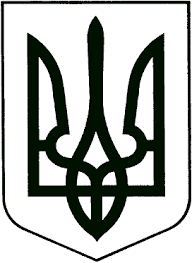 ВИКОНАВЧИЙ КОМІТЕТЗВЯГЕЛЬСЬКОЇ МІСЬКОЇ РАДИРІШЕННЯ___________			                                                              №_______Про розподіл між споживачами обсягу теплової енергії у житлових будинкахКеруючись підпунктом 1 пункту «а» статті 30 Закону  України «Про місцеве самоврядування в Україні», виконавчий комітет міської радиВИРІШИВ:1. Комунальному підприємству Звягельської міської ради «Звягельтепло» не визначати та не включати до розрахунків обсяг теплової енергії, витраченої на опалення місць загального користування, у разі відсутності у них опалювальних приладів або в разі відключення опалювальних приладів від загальнобудинкової системи опалення.2. Це рішення набуває чинності з дня його прийняття та застосовується з початку опалювального сезону 2024-2025 рр.3. Контроль за виконанням цього рішення покласти на заступника міського голови згідно розподілу обов’язків.Міський голова                                                                  Микола БОРОВЕЦЬ     